Due to an unexpected power outage,the scheduled meeting is temporarily postponed.It will be rescheduled soon,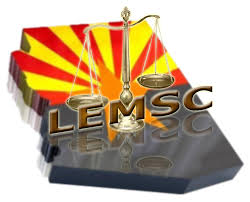 and a new notice will be posted here.